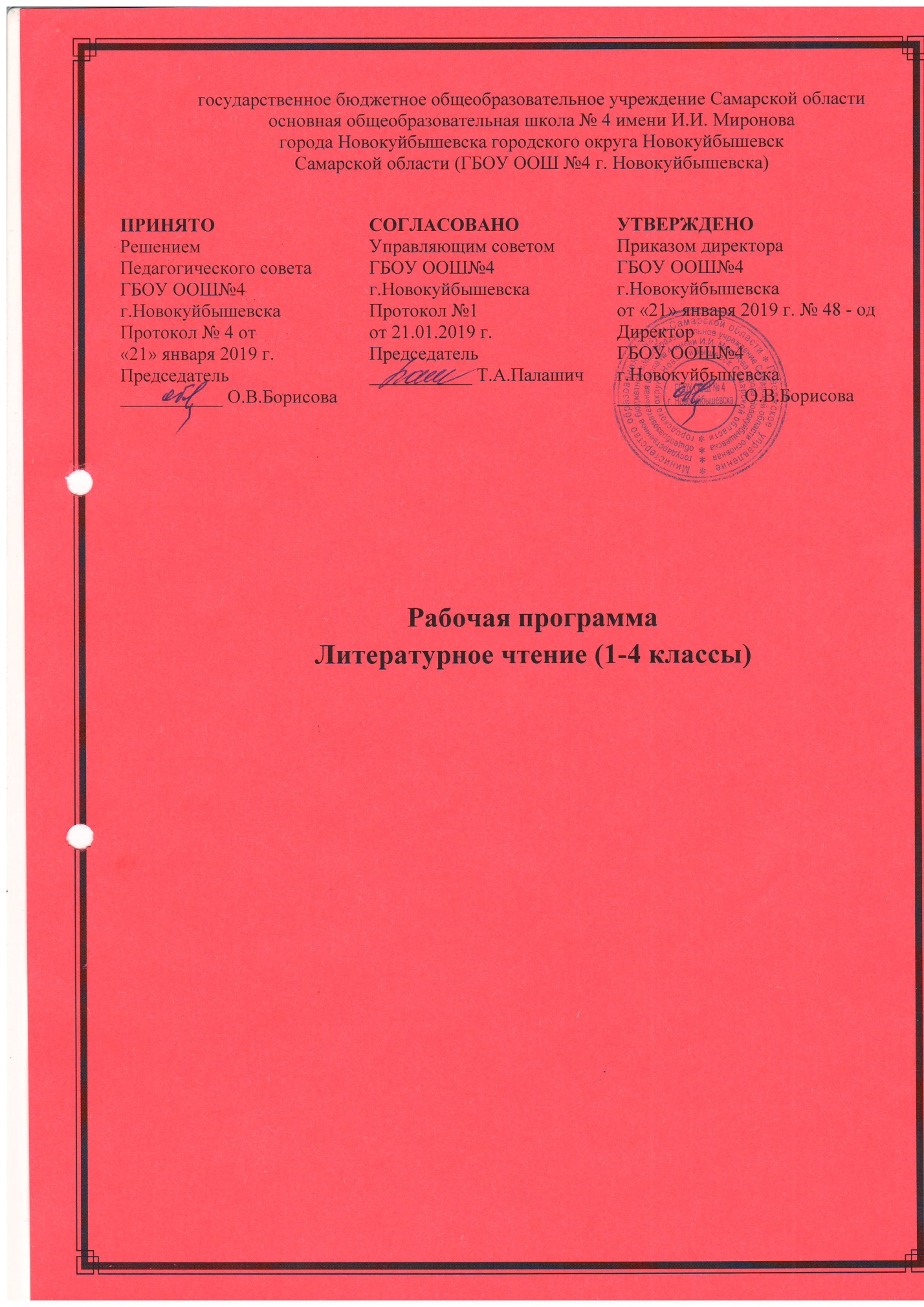 Рабочая программа по предмету «Литературное чтение» 1-4 классыПланируемые результаты  освоения предмета Фомирование универсальных учебных действий  (личностные и метапредметные результаты)В результате изучения литературного чтения при получении начального общего образования у выпускников будут сформированы личностные, регулятивные, познавательные и коммуникативные универсальные учебные действия как основа умения учиться.Личностные результатыУ выпускника будут сформированы:внутренняя позиция школьника на уровне положительного отношения к школе, ориентации на содержательные моменты школьной действительности и принятия образца «хорошего ученика»;широкая мотивационная основа учебной деятельности, включающая социальные, учебно­познавательные и внешние мотивы;учебно­познавательный интерес к новому учебному материалу и способам решения новой задачи;ориентация на понимание причин успеха в учебной деятельности, в том числе на самоанализ и самоконтроль результата, на анализ соответствия результатов требованиям конкретной задачи, на понимание оценок учителей, товарищей, родителей и других людей;способность к оценке своей учебной деятельности;основы гражданской идентичности, своей этнической принадлежности в форме осознания «Я» как члена семьи, представителя народа, гражданина России, чувства сопричастности и гордости за свою Родину, народ и историю, осознание ответственности человека за общее благополучие;ориентация в нравственном содержании и смысле как собственных поступков, так и поступков окружающих людей;знание основных моральных норм и ориентация на их выполнение;развитие этических чувств — стыда, вины, совести как регуляторов морального поведения; понимание чувств других людей и сопереживание им;установка на здоровый образ жизни;основы экологической культуры: принятие ценности природного мира, готовность следовать в своей деятельности нормам природоохранного, нерасточительного, здоровьесберегающего поведения;чувство прекрасного и эстетические чувства на основе знакомства с мировой и отечественной художественной культурой.Выпускник получит возможность для формирования:внутренней позиции обучающегося на уровне положительного отношения к образовательной организации, понимания необходимости учения, выраженного в преобладании учебно­познавательных мотивов и предпочтении социального способа оценки знаний;выраженной устойчивой учебно­познавательной мотивации учения;устойчивого учебно­познавательного интереса к новым общим способам решения задач;адекватного понимания причин успешности/неуспешности учебной деятельности;положительной адекватной дифференцированной самооценки на основе критерия успешности реализации социальной роли «хорошего ученика»;компетентности в реализации основ гражданской идентичности в поступках и деятельности;морального сознания на конвенциональном уровне, способности к решению моральных дилемм на основе учета позиций партнеров в общении, ориентации на их мотивы и чувства, устойчивое следование в поведении моральным нормам и этическим требованиям;установки на здоровый образ жизни и реализации ее в реальном поведении и поступках;осознанных устойчивых эстетических предпочтений и ориентации на искусство как значимую сферу человеческой жизни; эмпатии как осознанного понимания чувств других людей и сопереживания им, выражающихся в поступках, направленных на помощь другим и обеспечение их благополучия.Регулятивные универсальные учебные действияВыпускник научится:принимать и сохранять учебную задачу;учитывать выделенные учителем ориентиры действия в новом учебном материале в сотрудничестве с учителем;планировать свои действия в соответствии с поставленной задачей и условиями ее реализации, в том числе во внутреннем плане;учитывать установленные правила в планировании и контроле способа решения;осуществлять итоговый и пошаговый контроль по результату;оценивать правильность выполнения действия на уровне адекватной ретроспективной оценки соответствия результатов требованиям данной задачи;адекватно воспринимать предложения и оценку учителей, товарищей, родителей и других людей;различать способ и результат действия;вносить необходимые коррективы в действие после его завершения на основе его оценки и учета характера сделанных ошибок, использовать предложения и оценки для создания нового, более совершенного результата, использовать запись в цифровой форме хода и результатов решения задачи, собственной звучащей речи на русском, родном и иностранном языках.Выпускник получит возможность научиться:в сотрудничестве с учителем ставить новые учебные задачи;преобразовывать практическую задачу в познавательную;проявлять познавательную инициативу в учебном сотрудничестве;самостоятельно учитывать выделенные учителем ориентиры действия в новом учебном материале;осуществлять констатирующий и предвосхищающий контроль по результату и по способу действия, актуальный контроль на уровне произвольного внимания;самостоятельно оценивать правильность выполнения действия и вносить необходимые коррективы в исполнение как по ходу его реализации, так и в конце действия.Познавательные универсальные учебные действияВыпускник научится:осуществлять поиск необходимой информации для выполнения учебных заданий с использованием учебной литературы, энциклопедий, справочников (включая электронные, цифровые), в открытом информационном пространстве, в том числе контролируемом пространстве сети Интернет;осуществлять запись (фиксацию) выборочной информации об окружающем мире и о себе самом, в том числе с помощью инструментов ИКТ;использовать знаково­символические средства, в том числе модели (включая виртуальные) и схемы (включая концептуальные), для решения задач;проявлять познавательную инициативу в учебном сотрудничестве;строить сообщения в устной и письменной форме;ориентироваться на разнообразие способов решения задач;основам смыслового восприятия художественных и познавательных текстов, выделять существенную информацию из сообщений разных видов (в первую очередь текстов);осуществлять анализ объектов с выделением существенных и несущественных признаков;осуществлять синтез как составление целого из частей;проводить сравнение, сериацию и классификацию по заданным критериям;устанавливать причинно­следственные связи в изучаемом круге явлений;строить рассуждения в форме связи простых суждений об объекте, его строении, свойствах и связях;обобщать, т. е. осуществлять генерализацию и выведение общности для целого ряда или класса единичных объектов, на основе выделения сущностной связи;осуществлять подведение под понятие на основе распознавания объектов, выделения существенных признаков и их синтеза;устанавливать аналогии;владеть рядом общих приемов решения задач.Выпускник получит возможность научиться:осуществлять расширенный поиск информации с использованием ресурсов библиотек и сети Интернет;записывать, фиксировать информацию об окружающем мире с помощью инструментов ИКТ;создавать и преобразовывать модели и схемы для решения задач;осознанно и произвольно строить сообщения в устной и письменной форме;осуществлять выбор наиболее эффективных способов решения задач в зависимости от конкретных условий;осуществлять синтез как составление целого из частей, самостоятельно достраивая и восполняя недостающие компоненты;осуществлять сравнение, сериацию и классификацию, самостоятельно выбирая основания и критерии для указанных логических операций;строить логическое рассуждение, включающее установление причинно­следственных связей;произвольно и осознанно владеть общими приемами решения задач.Коммуникативные универсальные учебные действияВыпускник научится:адекватно использовать коммуникативные, прежде всего речевые, средства для решения различных коммуникативных задач, строить монологическое высказывание (в том числе сопровождая его аудиовизуальной поддержкой), владеть диалогической формой коммуникации, используя в том числе средства и инструменты ИКТ и дистанционного общения;допускать возможность существования у людей различных точек зрения, в том числе не совпадающих с его собственной, и ориентироваться на позицию партнера в общении и взаимодействии;учитывать разные мнения и стремиться к координации различных позиций в сотрудничестве;формулировать собственное мнение и позицию;договариваться и приходить к общему решению в совместной деятельности, в том числе в ситуации столкновения интересов;строить понятные для партнера высказывания, учитывающие, что партнер знает и видит, а что нет;задавать вопросы;контролировать действия партнера;использовать речь для регуляции своего действия;адекватно использовать речевые средства для решения различных коммуникативных задач, строить монологическое высказывание, владеть диалогической формой речи.Выпускник получит возможность научиться:учитывать и координировать в сотрудничестве позиции других людей, отличные от собственной;учитывать разные мнения и интересы и обосновывать собственную позицию;понимать относительность мнений и подходов к решению проблемы;аргументировать свою позицию и координировать ее с позициями партнеров в сотрудничестве при выработке общего решения в совместной деятельности;продуктивно содействовать разрешению конфликтов на основе учета интересов и позиций всех участников;с учетом целей коммуникации достаточно точно, последовательно и полно передавать партнеру необходимую информацию как ориентир для построения действия;задавать вопросы, необходимые для организации собственной деятельности и сотрудничества с партнером;осуществлять взаимный контроль и оказывать в сотрудничестве необходимую взаимопомощь;адекватно использовать речевые средства для эффективного решения разнообразных коммуникативных задач, планирования и регуляции своей деятельности.Чтение. Работа с текстом (метапредметные результаты)В результате изучения литературного чтения при получении  начального общего образования выпускники приобретут первичные навыки работы с содержащейся в текстах информацией в процессе чтения соответствующих возрасту литературных, учебных, научно­познавательных текстов, инструкций. Выпускники научатся осознанно читать тексты с целью удовлетворения познавательного интереса, освоения и использования информации. Выпускники овладеют элементарными навыками чтения информации, представленной в наглядно-символической форме, приобретут опыт работы с текстами, содержащими рисунки, таблицы, диаграммы, схемы.У выпускников будут развиты такие читательские действия, как поиск информации, выделение нужной для решения практической или учебной задачи информации, систематизация, сопоставление, анализ и обобщение имеющихся в тексте идей и информации, их интерпретация и преобразование. Обучающиеся смогут использовать полученную из разного вида текстов информацию для установления несложных причинно-следственных связей и зависимостей, объяснения, обоснования утверждений, а также принятия решений в простых учебных и практических ситуациях.Выпускники получат возможность научиться самостоятельно организовывать поиск информации. Они приобретут первичный опыт критического отношения к получаемой информации, сопоставления ее с информацией из других источников и имеющимся жизненным опытом.Работа с текстом: поиск информации и понимание прочитанногоВыпускник научится:находить в тексте конкретные сведения, факты, заданные в явном виде;определять тему и главную мысль текста;делить тексты на смысловые части, составлять план текста;вычленять содержащиеся в тексте основные события и
устанавливать их последовательность; упорядочивать информацию по заданному основанию;сравнивать между собой объекты, описанные в тексте, выделяя 2—3 существенных признака;понимать информацию, представленную в неявном виде (например, находить в тексте несколько примеров, доказывающих приведенное утверждение; характеризовать явление по его описанию; выделять общий признак группы элементов);понимать информацию, представленную разными способами: словесно, в виде таблицы, схемы, диаграммы;понимать текст, опираясь не только на содержащуюся в нем информацию, но и на жанр, структуру, выразительные средства текста;использовать различные виды чтения: ознакомительное, изучающее, поисковое, выбирать нужный вид чтения в соответствии с целью чтения;ориентироваться в соответствующих возрасту словарях и справочниках.Выпускник получит возможность научиться:использовать формальные элементы текста (например, подзаголовки, сноски) для поиска нужной информации;работать с несколькими источниками информации;сопоставлять информацию, полученную из нескольких источников.Работа с текстом:преобразование и интерпретация информацииВыпускник научится:пересказывать текст подробно и сжато, устно и письменно;соотносить факты с общей идеей текста, устанавливать простые связи, не показанные в тексте напрямую;формулировать несложные выводы, основываясь на тексте; находить аргументы, подтверждающие вывод;сопоставлять и обобщать содержащуюся в разных частях текста информацию;составлять на основании текста небольшое монологическое высказывание, отвечая на поставленный вопрос.Выпускник получит возможность научиться:делать выписки из прочитанных текстов с учетом цели их дальнейшего использования;составлять небольшие письменные аннотации к тексту, отзывы о прочитанном.Работа с текстом: оценка информацииВыпускник научится:высказывать оценочные суждения и свою точку зрения о прочитанном тексте;оценивать содержание, языковые особенности и структуру текста; определять место и роль иллюстративного ряда в тексте;на основе имеющихся знаний, жизненного опыта подвергать сомнению достоверность прочитанного, обнаруживать недостоверность получаемых сведений, пробелы в информации и находить пути восполнения этих пробелов;участвовать в учебном диалоге при обсуждении прочитанного или прослушанного текста.Выпускник получит возможность научиться:сопоставлять различные точки зрения;соотносить позицию автора с собственной точкой зрения;в процессе работы с одним или несколькими источниками выявлять достоверную (противоречивую) информацию.Формирование ИКТ­компетентностиобучающихся (метапредметные результаты)В результате изучения литературного чтения на уровне начального общего образования начинается формирование навыков, необходимых для жизни и работы в современном высокотехнологичном обществе. Обучающиеся приобретут опыт работы с информационными объектами, в которых объединяются текст, наглядно-графические изображения, цифровые данные, неподвижные и движущиеся изображения, звук, ссылки и базы данных и которые могут передаваться как устно, так и с помощью телекоммуникационных технологий или размещаться в Интернете.Обучающиеся познакомятся с различными средствами информационно-коммуникационных технологий (ИКТ), освоят общие безопасные и эргономичные принципы работы с ними; осознают возможности различных средств ИКТ для использования в обучении, развития собственной познавательной деятельности и общей культуры.Они приобретут первичные навыки обработки и поиска информации при помощи средств ИКТ: научатся вводить различные виды информации в компьютер: текст, звук, изображение, цифровые данные; создавать, редактировать, сохранять и передавать медиасообщения.Выпускники научатся оценивать потребность в дополнительной информации для решения учебных задач и самостоятельной познавательной деятельности; определять возможные источники ее получения; критически относиться к информации и к выбору источника информации.Они научатся планировать, проектировать и моделировать процессы в простых учебных и практических ситуациях.В результате использования средств и инструментов ИКТ и ИКТ-ресурсов для решения разнообразных учебно-познавательных и учебно-практических задач, охватывающих содержание всех изучаемых предметов, у обучающихся будут формироваться и развиваться необходимые универсальные учебные действия и специальные учебные умения, что заложит основу успешной учебной деятельности в средней и старшей школе.Знакомство со средствами ИКТ, гигиена работы с компьютеромВыпускник научится:использовать безопасные для органов зрения, нервной системы, опорно­двигательного аппарата эргономичные приемы работы с компьютером и другими средствами ИКТ; выполнять компенсирующие физические упражнения (мини­зарядку);организовывать систему папок для хранения собственной информации в компьютере.Технология ввода информации в компьютер: ввод текста, запись звука, изображения, цифровых данныхВыпускник научится:вводить информацию в компьютер с использованием различных технических средств (фото- и видеокамеры, микрофона и т. д.), сохранять полученную информацию, набирать небольшие тексты на родном языке; набирать короткие тексты на иностранном языке, использовать компьютерный перевод отдельных слов;рисовать (создавать простые изображения)на графическом планшете;сканировать рисунки и тексты.Выпускник получит возможность научиться использовать программу распознавания сканированного текста на русском языке.Обработка и поиск информацииВыпускник научится:подбирать подходящий по содержанию и техническому качеству результат видеозаписи и фотографирования, использовать сменные носители (флэш-карты);описывать по определенному алгоритму объект или процесс наблюдения, записывать аудиовизуальную и числовую информацию о нем, используя инструменты ИКТ;собирать числовые данные в естественно-научных наблюдениях и экспериментах, используя цифровые датчики, камеру, микрофон и другие средства ИКТ, а также в ходе опроса людей;редактировать тексты, последовательности изображений, слайды в соответствии с коммуникативной или учебной задачей, включая редактирование текста, цепочек изображений, видео- и аудиозаписей, фотоизображений;пользоваться основными функциями стандартного текстового редактора, использовать полуавтоматический орфографический контроль; использовать, добавлять и удалять ссылки в сообщениях разного вида; следовать основным правилам оформления текста;искать информацию в соответствующих возрасту цифровых словарях и справочниках, базах данных, контролируемом Интернете, системе поиска внутри компьютера; составлять список используемых информационных источников (в том числе с использованием ссылок);заполнять учебные базы данных.Выпускник получит возможность научиться грамотно формулировать запросы при поиске в сети Интернет и базах данных, оценивать, интерпретировать и сохранять найденную информацию; критически относиться к информации и к выбору источника информации.Создание, представление и передача сообщенийВыпускник научится:создавать текстовые сообщения с использованием средств ИКТ, редактировать, оформлять и сохранять их;создавать простые сообщения в виде аудио- и видеофрагментов или последовательности слайдов с использованием иллюстраций, видеоизображения, звука, текста;готовить и проводить презентацию перед небольшой аудиторией: создавать план презентации, выбирать аудиовизуальную поддержку, писать пояснения и тезисы для презентации;создавать простые схемы, диаграммы, планы и пр.;создавать простые изображения, пользуясь графическими возможностями компьютера; составлять новое изображение из готовых фрагментов (аппликация);размещать сообщение в информационной образовательной среде образовательной организации;пользоваться основными средствами телекоммуникации; участвовать в коллективной коммуникативной деятельности в информационной образовательной среде, фиксировать ход и результаты общения на экране и в файлах.Выпускник получит возможность научиться:представлять данные;создавать музыкальные произведения с использованием компьютера и музыкальной клавиатуры, в том числе из готовых музыкальных фрагментов и «музыкальных петель».Планирование деятельности, управление и организацияВыпускник научится:создавать движущиеся модели и управлять ими в компьютерно управляемых средах (создание простейших роботов);определять последовательность выполнения действий, составлять инструкции (простые алгоритмы) в несколько действий, строить программы для компьютерного исполнителя с использованием конструкций последовательного выполнения и повторения;планировать несложные исследования объектов и процессов внешнего мира.Выпускник получит возможность научиться:проектировать несложные объекты и процессы реального мира, своей собственной деятельности и деятельности группы, включая навыки роботехнического проектированиямоделировать объекты и процессы реального мира.Предметные УУД.Выпускники начальной школы осознáют значимость чтения для своего дальнейшего развития и успешного обучения по другим предметам на основе осознания и развития дошкольного и внешкольного опыта, связанного с художественной литературой. У обучающихся будет формироваться потребность в систематическом чтении как средстве познания мира и самого себя. Младшие школьники будут с интересом читать художественные, научно-популярные и учебные тексты, которые помогут им сформировать собственную позицию в жизни, расширят кругозор.Учащиеся получат возможность познакомиться с культурно-историческим наследием России и общечеловеческими ценностями для развития этических чувств и эмоционально-нравственной отзывчивости.Младшие школьники будут учиться полноценно воспринимать художественную литературу, воспроизводить в воображении словесные художественные образы, эмоционально отзываться на прочитанное, высказывать свою точку зрения и уважать мнение собеседника. Они получат возможность воспринимать художественное произведение как особый вид искусства, соотносить его с другими видами искусства как источниками формирования эстетических потребностей и чувств, познакомятся с некоторыми коммуникативными и эстетическими возможностями родного языка, используемыми в художественных произведениях, научатся соотносить собственный жизненный опыт с художественными впечатлениями.К концу обучения в начальной школе дети будут готовы к дальнейшему обучению и систематическому изучению литературы в средней школе, будет достигнут необходимый уровень читательской компетентности, речевого развития, сформированы универсальные действия, отражающие учебную самостоятельность и познавательные интересы, основы элементарной оценочной деятельности.Выпускники овладеют техникой чтения (правильным плавным чтением, приближающимся к темпу нормальной речи), приемами понимания прочитанного и прослушанного произведения, элементарными приемами анализа, интерпретации и преобразования художественных, научно-популярных и учебных текстов. Научатся самостоятельно выбирать интересующую литературу, пользоваться словарями и справочниками, осознают себя как грамотного читателя, способного к творческой деятельности.Школьники научатся вести диалог в различных коммуникативных ситуациях, соблюдая правила речевого этикета, участвовать в обсуждении прослушанного (прочитанного) произведения. Они будут составлять несложные монологические высказывания о произведении (героях, событиях); устно передавать содержание текста по плану; составлять небольшие тексты повествовательного характера с элементами рассуждения и описания. Выпускники научатся декламировать (читать наизусть) стихотворные произведения. Они получат возможность научиться выступать перед знакомой аудиторией (сверстников, родителей, педагогов) с небольшими сообщениями, используя иллюстративный ряд (плакаты, презентацию).Выпускники начальной школы приобретут первичные умения работы с учебной и научно-популярной литературой, будут находить и использовать информацию для практической работы.Выпускники овладеют основами коммуникативной деятельности, на практическом уровне осознают значимость работы в группе и освоят правила групповой работы.Виды речевой и читательской деятельностиВыпускник научится:–	осознавать значимость чтения для дальнейшего обучения, саморазвития; воспринимать чтение как источник эстетического, нравственного, познавательного опыта; понимать цель чтения: удовлетворение читательского интереса и приобретение опыта чтения, поиск фактов и суждений, аргументации, иной информации;–	прогнозировать содержание текста художественного произведения по заголовку, автору, жанру и осознавать цель чтения;–	читать со скоростью, позволяющей понимать смысл прочитанного;–	различать на практическом уровне виды текстов (художественный, учебный, справочный), опираясь на особенности каждого вида текста;–	читать (вслух) выразительно доступные для данного возраста прозаические произведения и декламировать стихотворные произведения после предварительной подготовки;–	использовать различные виды чтения: изучающее, выборочное ознакомительное, выборочное поисковое, выборочное просмотровое в соответствии с целью чтения (для всех видов текстов);–	ориентироваться в содержании художественного, учебного и научно популярного текста, понимать его смысл (при чтении вслух и про себя, при прослушивании): –	 для художественных текстов: определять главную мысль и героев произведения; воспроизводить в воображении словесные художественные образы и картины жизни, изображенные автором; этически оценивать поступки персонажей, формировать свое отношение к героям произведения; определять основные события и устанавливать их последовательность; озаглавливать текст, передавая в заголовке главную мысль текста; находить в тексте требуемую информацию (конкретные сведения, факты, описания), заданную в явном виде; задавать вопросы по содержанию произведения и отвечать на них, подтверждая ответ примерами из текста; объяснять значение слова с опорой на контекст, с использованием словарей и другой справочной литературы;–	для научно-популярных текстов: определять основное содержание текста; озаглавливать текст, в краткой форме отражая в названии основное содержание текста; находить в тексте требуемую информацию (конкретные сведения, факты, описания явлений, процессов), заданную в явном виде; задавать вопросы по содержанию текста и отвечать на них, подтверждая ответ примерами из текста; объяснять значение слова с опорой на контекст, с использованием словарей и другой справочной литературы; –	использовать простейшие приемы анализа различных видов текстов:–	для художественных текстов: устанавливать взаимосвязь между событиями, фактами, поступками (мотивы, последствия), мыслями, чувствами героев, опираясь на содержание текста; –	для научно-популярных текстов: устанавливать взаимосвязь между отдельными фактами, событиями, явлениями, описаниями, процессами и между отдельными частями текста, опираясь на его содержание; –	использовать различные формы интерпретации содержания текстов:–	для художественных текстов: формулировать простые выводы, основываясь на содержании текста; составлять характеристику персонажа;интерпретировать текст, опираясь на некоторые его жанровые, структурные, языковые особенности; устанавливать связи, отношения, не высказанные в тексте напрямую, например, соотносить ситуацию и поступки героев, объяснять (пояснять) поступки героев, опираясь на содержание текста; –	для научно-популярных текстов: формулировать простые выводы, основываясь на тексте; устанавливать связи, отношения, не высказанные в тексте напрямую, например, объяснять явления природы, пояснять описываемые события, соотнося их с содержанием текста;–	ориентироваться в нравственном содержании прочитанного, самостоятельно делать выводы, соотносить поступки героев с нравственными нормами (только для художественных текстов);–	различать на практическом уровне виды текстов (художественный и научно-популярный), опираясь на особенности каждого вида текста (для всех видов текстов);–	передавать содержание прочитанного или прослушанного с учетом специфики текста в виде пересказа (полного или краткого) (для всех видов текстов);–	участвовать в обсуждении прослушанного/прочитанного текста (задавать вопросы, высказывать и обосновывать собственное мнение, соблюдая правила речевого этикета и правила работы в группе), опираясь на текст или собственный опыт (для всех видов текстов).Выпускник получит возможность научиться:–	осмысливать эстетические и нравственные ценности художественного текста и высказывать суждение;–	осмысливать эстетические и нравственные ценности художественного текста и высказывать собственное суждение;–	высказывать собственное суждение о прочитанном (прослушанном) произведении, доказывать и подтверждать его фактами со ссылками на текст;–	устанавливать ассоциации с жизненным опытом, с впечатлениями от восприятия других видов искусства; –	составлять по аналогии устные рассказы (повествование, рассуждение, описание).Круг детского чтения (для всех видов текстов)Выпускник научится:–	осуществлять выбор книги в библиотеке (или в контролируемом Интернете) по заданной тематике или по собственному желанию;–	вести список прочитанных книг с целью использования его в учебной и внеучебной деятельности, в том числе для планирования своего круга чтения;–	составлять аннотацию и краткий отзыв на прочитанное произведение по заданному образцу.Выпускник получит возможность научиться:–	работать с тематическим каталогом;–	работать с детской периодикой;–	самостоятельно писать отзыв о прочитанной книге (в свободной форме).Литературоведческая пропедевтика (только для художественных текстов)Выпускник научится:–	распознавать некоторые отличительные особенности художественных произведений (на примерах художественных образов и средств художественной выразительности);–	отличать на практическом уровне прозаический текстот стихотворного, приводить примеры прозаических и стихотворных текстов;–	различать художественные произведения разных жанров (рассказ, басня, сказка, загадка, пословица), приводить примеры этих произведений;–	находить средства художественной выразительности (метафора, олицетворение, эпитет).Выпускник получит возможность научиться:–	воспринимать художественную литературу как вид искусства, приводить примеры проявления художественного вымысла в произведениях;–	сравнивать, сопоставлять, делать элементарный анализ различных текстов, используя ряд литературоведческих понятий (фольклорная и авторская литература, структура текста, герой, автор) и средств художественной выразительности (иносказание, метафора, олицетворение, сравнение, эпитет);–	определять позиции героев художественного текста, позицию автора художественного текста.Творческая деятельность (только для художественных текстов)Выпускник научится:–	создавать по аналогии собственный текст в жанре сказки и загадки;–	восстанавливать текст, дополняя его начало или окончание, или пополняя его событиями;–	составлять устный рассказ по репродукциям картин художников и/или на основе личного опыта;–	составлять устный рассказ на основе прочитанных произведений с учетом коммуникативной задачи (для разных адресатов).Выпускник получит возможность научиться:–	вести рассказ (или повествование) на основе сюжета известного литературного произведения, дополняя и/или изменяя его содержание, например, рассказывать известное литературное произведение от имени одного из действующих лиц или неодушевленного предмета;–	писать сочинения по поводу прочитанного в виде читательских аннотации или отзыва;–	создавать серии иллюстраций с короткими текстами по содержанию прочитанного (прослушанного) произведения;–	создавать проекты в виде книжек-самоделок, презентаций с аудиовизуальной поддержкой и пояснениями;–	работать в группе, создавая сценарии и инсценируя прочитанное (прослушанное, созданное самостоятельно) художественное произведение, в том числе и в виде мультимедийного продукта (мультфильмаСодержание учебного предметаВиды речевой и читательской деятельностиАудирование (слушание)Восприятие на слух звучащей речи (высказывание собеседника, чтение различных текстов). Адекватное понимание содержания звучащей речи, умение отвечать на вопросы по содержанию услышанного произведения, определение последовательности событий, осознание цели речевого высказывания, умение задавать вопрос по услышанному учебному, научно познавательному и художественному произведению.ЧтениеЧтение вслух. Постепенный переход от слогового к плавному осмысленному правильному чтению целыми словами вслух (скорость чтения в соответствии с индивидуальным темпом чтения), постепенное увеличение скорости чтения. Установка на нормальный для читающего темп беглости, позволяющий ему осознать текст. Соблюдение орфоэпических и интонационных норм чтения.чтение предложений с интонационным выделением знаков препинания. Понимание смысловых особенностей разных по виду и типу текстов, передача их с помощью интонирования.Чтение про себя. Осознание смысла произведения при чтении про себя (доступных по объему и жанру произведений). Определение вида чтения (изучающее, ознакомительное, просмотровое, выборочное). Умение находить в тексте необходимую информацию. Понимание особенностей разных видов чтения: факта, описания, дополнения высказывания и др.Работа с разными видами текста. Общее представление о разных видах текста: художественных, учебных, научно-популярных – и их сравнение. Определение целей создания этих видов текста. Особенности фольклорного текста.Практическое освоение умения отличать текст от набора предложений. Прогнозирование содержания книги по ее названию и оформлению.Самостоятельное определение темы, главной мысли, структуры; деление текста на смысловые части, их озаглавливание. Умение работать с разными видами информации.Участие в коллективном обсуждении: умение отвечать на вопросы, выступать по теме, слушать выступления товарищей, дополнять ответы по ходу беседы, используя текст. Привлечение справочных и иллюстративно-изобразительных материалов.Библиографическая культура. Книга как особый вид искусства. Книга как источник необходимых знаний. Первые книги на Руси и начало книгопечатания (общее представление). Книга учебная, художественная, справочная. Элементы книги: содержание или оглавление, титульный лист, аннотация, иллюстрации. Виды информации в книге: научная, художественная (с опорой на внешние показатели книги, ее справочно-иллюстративный материал).Типы книг (изданий): книга произведение, книга сборник, собрание сочинений, периодическая печать, справочные издания (справочники, словари, энциклопедии).Выбор книг на основе рекомендованного списка, картотеки, открытого доступа к детским книгам в библиотеке. Алфавитный каталог. Самостоятельное пользование соответствующими возрасту словарями и справочной литературой.Работа с текстом художественного произведения. Понимание заглавия произведения, его адекватное соотношение с содержанием. Определение особенностей художественного текста: своеобразие выразительных средств языка (с помощью учителя). Осознание того, что фольклор есть выражение общечеловеческих нравственных правил и отношений.Понимание нравственного содержания прочитанного, осознание мотивации поведения героев, анализ поступков героев с точки зрения норм морали. Осознание понятия «Родина», представления о проявлении любви к Родине в литературе разных народов (на примере народов России). Схожесть тем, идей, героев в фольклоре разных народов. Самостоятельное воспроизведение текста с использованием выразительных средств языка: последовательное воспроизведение эпизода с использованием специфической для данного произведения лексики (по вопросам учителя), рассказ по иллюстрациям, пересказ.Характеристика героя произведения с использованием художественно-выразительных средств данного текста. Нахождение в тексте слов и выражений, характеризующих героя и событие. Анализ (с помощью учителя), мотивы поступка персонажа. Сопоставление поступков героев по аналогии или по контрасту. Выявление авторского отношения к герою на основе анализа текста, авторских помет, имен героев.Характеристика героя произведения. Портрет, характер героя, выраженные через поступки и речь.Освоение разных видов пересказа художественного текста: подробный, выборочный и краткий (передача основных мыслей).Подробный пересказ текста: определение главной мысли фрагмента, выделение опорных или ключевых слов, озаглавливание, подробный пересказ эпизода; деление текста на части, определение главной мысли каждой части и всего текста, озаглавливание каждой части и всего текста, составление плана в виде назывных предложений из текста, в виде вопросов, в виде самостоятельно сформулированного высказывания.Самостоятельный выборочный пересказ по заданному фрагменту: характеристика героя произведения (отбор слов, выражений в тексте, позволяющих составить рассказ о герое), описание места действия (выбор слов, выражений в тексте, позволяющих составить данное описание на основе текста). Вычленение и сопоставление эпизодов из разных произведений по общности ситуаций, эмоциональной окраске, характеру поступков героев.Работа с учебными, научно-популярными и другими текстами. Понимание заглавия произведения; адекватное соотношение с его содержанием. Определение особенностей учебного и научно-популярного текста (передача информации). Понимание отдельных, наиболее общих особенностей текстов былин, легенд, библейских рассказов (по отрывкам или небольшим текстам). Знакомство с простейшими приемами анализа различных видов текста: установление причинно-следственных связей. Определение главной мысли текста. Деление текста на части. Определение микротем. Ключевые или опорные слова. Построение алгоритма деятельности по воспроизведению текста. Воспроизведение текста с опорой на ключевые слова, модель, схему. Подробный пересказ текста. Краткий пересказ текста (выделение главного в содержании текста).Говорение (культура речевого общения)Осознание диалога как вида речи. Особенности диалогического общения: понимать вопросы, отвечать на них и самостоятельно задавать вопросы по тексту; выслушивать, не перебивая, собеседника и в вежливой форме высказывать свою точку зрения по обсуждаемому произведению (учебному, научно-познавательному, художественному тексту). Доказательство собственной точки зрения с опорой на текст или собственный опыт. Использование норм речевого этикета в условиях внеучебного общения. Знакомство с особенностями национального этикета на основе фольклорных произведений.Работа со словом (распознавать прямое и переносное значения слов, их многозначность), целенаправленное пополнение активного словарного запаса.Монолог как форма речевого высказывания. Монологическое речевое высказывание небольшого объема с опорой на авторский текст, по предложенной теме или в виде (форме) ответа на вопрос. Отражение основной мысли текста в высказывании. Передача содержания прочитанного или прослушанного с учетом специфики научно-популярного, учебного и художественного текста. Передача впечатлений (из повседневной жизни, художественного произведения, изобразительного искусства) в рассказе (описание, рассуждение, повествование). Самостоятельное построение плана собственного высказывания. Отбор и использование выразительных средств языка (синонимы, антонимы, сравнение) с учетом особенностей монологического высказывания.Устное сочинение как продолжение прочитанного произведения, отдельных его сюжетных линий, короткий рассказ по рисункам либо на заданную тему.Письмо (культура письменной речи)Нормы письменной речи: соответствие содержания заголовку (отражение темы, места действия, характеров героев), использование в письменной речи выразительных средств языка (синонимы, антонимы, сравнение) в мини-сочинениях (повествование, описание, рассуждение), рассказ на заданную тему, отзыв.Круг детского чтенияПроизведения устного народного творчества разных народов России. Произведения классиков отечественной литературы XIX–ХХ вв., классиков детской литературы, произведения современной отечественной (с учетом многонационального характера России) и зарубежной литературы, доступные для восприятия младших школьников.Представленность разных видов книг: историческая, приключенческая, фантастическая, научно-популярная, справочно-энциклопедическая литература; детские периодические издания (по выбору).Основные темы детского чтения: фольклор разных народов, произведения о Родине, природе, детях, братьях наших меньших, добре и зле, юмористические произведения.Литературоведческая пропедевтика (практическое освоение)Нахождение в тексте, определение значения в художественной речи (с помощью учителя) средств выразительности: синонимов, антонимов, эпитетов, сравнений, метафор, гипербол.Ориентировка в литературных понятиях: художественное произведение, художественный образ, искусство слова, автор (рассказчик), сюжет, тема; герой произведения: его портрет, речь, поступки, мысли; отношение автора к герою.Общее представление о композиционных особенностях построения разных видов рассказывания: повествование (рассказ), описание (пейзаж, портрет, интерьер), рассуждение (монолог героя, диалог героев).Прозаическая и стихотворная речь: узнавание, различение, выделение особенностей стихотворного произведения (ритм, рифма).Фольклор и авторские художественные произведения (различение).Жанровое разнообразие произведений. Малые фольклорные формы (колыбельные песни, потешки, пословицы и поговорки, загадки) – узнавание, различение, определение основного смысла. Сказки (о животных, бытовые, волшебные). Художественные особенности сказок: лексика, построение (композиция). Литературная (авторская) сказка.Рассказ, стихотворение, басня – общее представление о жанре, особенностях построения и выразительных средствах.Творческая деятельность обучающихся (на основе литературных произведений)Интерпретация текста литературного произведения в творческой деятельности учащихся: чтение по ролям, инсценирование, драматизация; устное словесное рисование, знакомство с различными способами работы с деформированным текстом и использование их (установление причинно-следственных связей, последовательности событий: соблюдение этапности в выполнении действий); изложение с элементами сочинения, создание собственного текста на основе художественного произведения (текст по аналогии), репродукций картин художников, по серии иллюстраций к произведению или на основе личного опыта.КАЛЕНДАРНО - ТЕМАТИЧЕСКОЕ ПЛАНИРОВАНИЕ ПО ЛИТЕРАТУРНОМУ ЧТЕНИЮ1 класс (132 ч.)ТЕМАТИЧЕСКОЕ ПЛАНИРОВАНИЕ ПО ЛИТЕРАТУРНОМУ ЧТЕНИЮ 2  КЛАСС (136 ЧАСОВ)ТЕМАТИЧЕСКОЕ ПЛАНИРОВАНИЕ ПО ЛИТЕРАТУРНОМУ ЧТЕНИЮ 3 КЛАСС (136 ЧАСОВ)ТЕМАТИЧЕСКОЕ ПЛАНИРОВАНИЕ ПО ЛИТЕРАТУРНОМУ ЧТЕНИЮ 4 КЛАСС (102 ЧАСА)№ п/пНазвание разделаДатаНазвание темКол – во часов на изучение1Введение (1 час)Знакомство с  учебником «Букварь». Составление рассказа по сюжетной картинке12Добуквенный период(13часов)Введение понятия «предложение». 12Добуквенный период(13часов)Составление рассказа по сюжетной картинке. Отработка понятия «предложение». 12Добуквенный период(13часов)Введение понятия «слово».  12Добуквенный период(13часов)Деление предложения на слова.12Добуквенный период(13часов)Интонационное выделение первого звука в словах. Деление предложения на слова. 12Добуквенный период(13часов)Интонационное выделение первого звука в словах. Сравнение звуков. 12Добуквенный период(13часов)Знакомство со схемой звукового состава слова. Интонационное выделение заданного звука в слове, определение его места в слове. 12Добуквенный период(13часов)Звуковой анализ слов «мак». 12Добуквенный период(13часов)Звуковой анализ слов «сыр», «нос». Сравнение слов по звуковой структуре. 12Добуквенный период(13часов)Рассказ по сюжетным картинкам. Звуковой анализ слов «кит», «кот». Сравнение этих слов  по звуковой структуре. 12Добуквенный период(13часов)Звуковой анализ слов «лук», «лес». Сравнение этих слов  по звуковой структуре. 12Добуквенный период(13часов)Введение понятия «гласный звук». 12Добуквенный период(13часов)Введение понятий «согласный звук», «твёрдый согласный звук», «мягкий согласный звук». 13Букварный период(54 часа)Знакомство с буквой «А, а».  13Букварный период(54 часа)Знакомство с буквой «Я, я».  13Букварный период(54 часа)Буква «я» в начале слова.13Букварный период(54 часа)Знакомство с буквой «О, о».    13Букварный период(54 часа)Знакомство с буквой «Ё, ё».  13Букварный период(54 часа)Буква «ё» в начале слова.13Букварный период(54 часа)Знакомство с буквой «У, у». Письмо заглавной и строчной буквы «У, у».   13Букварный период(54 часа)Знакомство с буквой «Ю, ю».  13Букварный период(54 часа)Буква «ю» в начале слова.13Букварный период(54 часа)Знакомство с буквой «Э, э».  13Букварный период(54 часа)Знакомство с буквой «Е, е».  13Букварный период(54 часа)Буква «е» в начале слова. 13Букварный период(54 часа)Знакомство с буквой «ы».  13Букварный период(54 часа)Знакомство с буквой «И, и».  13Букварный период(54 часа)Повторение правил обозначения буквами гласных звуков  после твёрдых и мягких согласных звуков. 23Букварный период(54 часа)Повторение правил обозначения буквами гласных звуков  после твёрдых и мягких согласных звуков. 23Букварный период(54 часа)Чтение слов, образующихся при изменении буквы, обозначающей гласный звук. 13Букварный период(54 часа)Знакомство с буквой «М, м».  13Букварный период(54 часа)Знакомство с буквой «Н, н».  13Букварный период(54 часа)Знакомство с буквой «Р, р».  13Букварный период(54 часа)Знакомство с буквой «Л, л».  13Букварный период(54 часа)Знакомство с буквой «Й, й».  13Букварный период(54 часа)Введение понятия «слог». Деление слов на слоги.13Букварный период(54 часа)Знакомство с буквой «Г, г». 13Букварный период(54 часа)Знакомство с буквой «К, к».  13Букварный период(54 часа)Сопоставление звуков [г] и [к] по звонкости-глухости, отражение этой характеристики звуков в модели слова.  23Букварный период(54 часа)Сопоставление звуков [г] и [к] по звонкости-глухости, отражение этой характеристики звуков в модели слова.  23Букварный период(54 часа)Знакомство с буквой «З, з».  13Букварный период(54 часа)Знакомство с буквой «С, с».  13Букварный период(54 часа)Сопоставление звуков [з] и [с] по звонкости-глухости.23Букварный период(54 часа)Сопоставление звуков [з] и [с] по звонкости-глухости.23Букварный период(54 часа)Знакомство с буквой «Д, д».  13Букварный период(54 часа)Знакомство с буквой «Т, т».  13Букварный период(54 часа)Сопоставление звуков [д] и [т] по звонкости-глухости. 23Букварный период(54 часа)Сопоставление звуков [д] и [т] по звонкости-глухости. 23Букварный период(54 часа)Знакомство с буквой «Б, б».  13Букварный период(54 часа)Знакомство с буквой «П, п».  13Букварный период(54 часа)Сопоставление звуков [б] и [п] по звонкости-глухости.23Букварный период(54 часа)Сопоставление звуков [б] и [п] по звонкости-глухости.23Букварный период(54 часа)Знакомство с буквой «В, в».  13Букварный период(54 часа)Знакомство с буквой «Ф, ф».  13Букварный период(54 часа)Сопоставление звуков [в] и [ф] по звонкости-глухости.13Букварный период(54 часа)Знакомство с буквой «Ж, ж».  13Букварный период(54 часа)Знакомство с буквой «Ш, ш». 13Букварный период(54 часа)Сопоставление звуков [ж] и [ш] по звонкости-глухости.23Букварный период(54 часа)Сопоставление звуков [ж] и [ш] по звонкости-глухости.23Букварный период(54 часа)Знакомство с буквой «Ч, ч».  13Букварный период(54 часа)Знакомство с буквой «Щ, щ».  13Букварный период(54 часа)Знакомство с буквой «Х, х».  13Букварный период(54 часа)Знакомство с буквой «Ц, ц».   13Букварный период(54 часа)Знакомство с буквой «ь». Особенности буквы ь».  13Букварный период(54 часа)Знакомство с разделительной функцией мягкого знака. 13Букварный период(54 часа)Знакомство с особенностями «ъ». 23Букварный период(54 часа)Знакомство с особенностями «ъ». 21Читаем сказки, загадки и скороговорки6 ч.А. С. Пушкин «Сказка о царе Салтане…» (отрывок).11Читаем сказки, загадки и скороговорки6 ч.Русская народная сказка «Пузырь, Соломинка и Лапоть».11Читаем сказки, загадки и скороговорки6 ч.В. Г. Сутеев «Кораблик»11Читаем сказки, загадки и скороговорки6 ч.Литературное слушание. В. Г. Сутеев «Палочка-выручалочка»11Читаем сказки, загадки и скороговорки6 ч.В. В. Бианки «Лис и Мышонок».11Читаем сказки, загадки и скороговорки6 ч.«Проверь себя. Обобщение по разделу».12«Учимся уму-разуму»9 ч.К. Д. Ушинский «Играющие собаки».22«Учимся уму-разуму»9 ч.К. Д. Ушинский «Играющие собаки».22«Учимся уму-разуму»9 ч.Л. Толстой «Косточка» В. А. Осеева " Кто наказал его". Пословица.12«Учимся уму-разуму»9 ч.И. Северянин «Её питомцы». Е. Пермяк "Торопливый ножик" Пословицы12«Учимся уму-разуму»9 ч.Литературное слушание. Е. Пермяк "Пичугин мост"12«Учимся уму-разуму»9 ч.В. А. Осеева «Потерянный день». "Три товарища"," Печенье" Пословица.12«Учимся уму-разуму»9 ч.А.Л. Барто «Я – лишний». Я. Л. Аким «Мама» Э. Успенский "Всё в порядке"12«Учимся уму-разуму»9 ч.Литературное слушание. Н. Саксонская " Мы с мамой"12«Учимся уму-разуму»9 ч.« Обобщение по разделу» Рубрика « Проверь себя»13«Читаем о родной природе»6 ч.Л. Н. Толстой «Солнце и ветер», В. Бианки "Синичкин календарь"13«Читаем о родной природе»6 ч.Э. Мошковская « Лёд тронулся»13«Читаем о родной природе»6 ч.И. Соколов- Микитов « Русский лес» (отрывок) Загадки, песенка13«Читаем о родной природе»6 ч.Литературное слушание Русская народная песня « Берёзонька»13«Читаем о родной природе»6 ч.С. Я. Маршак «Апрель». М. Пришвин « Рассказы о природе»13«Читаем о родной природе»6 ч.Литературное слушание Е. Трутнева « Когда это бывает?»«Книжная полка»14«О наших друзьях- животных»10ч.И. Мазнuк «Давайте дружить».14«О наших друзьях- животных»10ч.Ю. Коваль «Бабочка» Загадка С. В. Михалков «Аисты и лягушки». Загадка.14«О наших друзьях- животных»10ч.Литературное слушание. В. Бианки « Лесной Колобок –Колючий бок»14«О наших друзьях- животных»10ч.Е. Чарушин Томкины сны» И. Жуков «Нападение на зоопарк».14«О наших друзьях- животных»10ч.М. М. Пришвин «Ежик», Ю. Могутин « Убежал»14«О наших друзьях- животных»10ч.М. Пришвин «Норка и жулька» Б. Заходер «Ежик»14«О наших друзьях- животных»10ч.Литературное слушание С. Чаплин « Мушка»14«О наших друзьях- животных»10ч.Русская народная песня «Котик». Загадка.14«О наших друзьях- животных»10ч.Э. Шим «Глухарь»14«О наших друзьях- животных»10ч.«Проверь себя». Контрольная работа.15«Учимся уму-разуму.»8ч.М. Пляцковский «Добрая лошадь».15«Учимся уму-разуму.»8ч.Литературное слушание. Рассказы о детях. С. А. Баруздин «Веселые рассказы». 15«Учимся уму-разуму.»8ч.В. Осеева «Кто хозяин?» « На катке»15«Учимся уму-разуму.»8ч.В. Голявкин « Про то , для кого Вовка учится» Пословица.15«Учимся уму-разуму.»8ч.С. Востоков « Кто кого» И. Бутман « Клоун»15«Учимся уму-разуму.»8ч.Литературное слушание Е. Ильина «Чик- чик ножницами» «Книжная полка»15«Учимся уму-разуму.»8ч.Е. Пермяк «Бумажный змей» В. Берестов « Серёжа и гвозди»15«Учимся уму-разуму.»8ч.Обобщение и повторение по разделу.16«Читаем сказки, пословицы, считалки»7 ч.М. Пляцковский «Урок дружбы». Пословица.16«Читаем сказки, пословицы, считалки»7 ч.А. Усачёв « Грамотная мышка» М. Яснов « В лесной библиотеке»16«Читаем сказки, пословицы, считалки»7 ч.Х-К Андерсен « Стойкий оловянный солдатик»16«Читаем сказки, пословицы, считалки»7 ч.В. Сутеев «Цыпленок и Утенок».16«Читаем сказки, пословицы, считалки»7 ч.С. Прокофьева «Сказка о том, что надо дарить».16«Читаем сказки, пословицы, считалки»7 ч.Д. Биссет «Дракон Комoдо».16«Читаем сказки, пословицы, считалки»7 ч.«Проверь себя».17«О наших друзьях- животных» 6ч.А. Барто «Жук». Н. Н. Сладков «На одном бревне». Пословицы.17«О наших друзьях- животных» 6ч.Литературное слушание. Русская народная сказка «Лисичка-сестричка и волк».17«О наших друзьях- животных» 6ч.В. Орлов « Большие уши»17«О наших друзьях- животных» 6ч.Литературное слушание Г. Скребицкий «Мать»17«О наших друзьях- животных» 6ч.В. Берестов «Выводок»17«О наших друзьях- животных» 6ч.«Проверь себя». «Книги о животных.» Книжная полка.18«Читаем о родной природе»12 ч.И. С. Соколов-Микитов «Радуга" Е. Трутнева "Эхо"18«Читаем о родной природе»12 ч.И Шевчук « Ленивое эхо» К. Чуковский « Загадка»18«Читаем о родной природе»12 ч.Литературное слушание А. Барто « Весенняя гроза»18«Читаем о родной природе»12 ч.И. Соколов- Микитов « Май»18«Читаем о родной природе»12 ч.С. Витвицкий «Травка зеленеет».( перевод Плещеева)Пословица. Загадка18«Читаем о родной природе»12 ч.Я. Тайц «Всё здесь». Загадка.18«Читаем о родной природе»12 ч.Загадка. К. Чуковский « Радость»18«Читаем о родной природе»12 ч.М. Есеновский «Моя небольшая родина».18«Читаем о родной природе»12 ч.Литературное слушание. Ю. Коринец «Волшебное письмо» Р. Валеева «Здравствуй, лето!».18«Читаем о родной природе»12 ч.В. Лунин «Я видела чудо».18«Читаем о родной природе»12 ч.Контрольный урок. Комплексная контрольная работа.18«Читаем о родной природе»12 ч.Повторение. "Проверь себя" Книги на лето.1№ п/пНазвание раздела№ урокаНазвание темы урокаКол-во часов на изучение1О нашей Родине.(5 часов)1Ф.Савинов «Родина»11О нашей Родине.(5 часов)2Н.Никитин «Русь»11О нашей Родине.(5 часов)3С.Романовский «Русь»11О нашей Родине.(5 часов)4С.Романовский «Слово о Русской земле»11О нашей Родине.(5 часов)5С.Прокофьев «Родина»12Народная мудрость.(6 часов)6Русская народная песня «Я с горы на горку шла»12Народная мудрость.(6 часов)7«Загадки народные»12Народная мудрость.(6 часов)8«Как Илья из Мурома богатырём стал» 12Народная мудрость.(6 часов)9«Три поездки Ильи Муромца»12Народная мудрость.(6 часов)10Шутка, считалка, потешка, пословицы.12Народная мудрость.(6 часов)11Проверь себя13О детях и для детей(13 часов)12А.Барто «Катя»13О детях и для детей(13 часов)13С.Баруздин «Стихи о человеке и его словах»13О детях и для детей(13 часов)14С. Баруздин «Как Алёшке учиться надоело»13О детях и для детей(13 часов)15Е.Пермяк «Смородинка»13О детях и для детей(13 часов)16Н.Носов «Заплатка»13О детях и для детей(13 часов)17Г.Сапгир «Рабочие руки»13О детях и для детей(13 часов)18И.Крылов «Лебедь, Щука и Рак»    Л.Толстой «Страшный зверь»13О детях и для детей(13 часов)19М.Зощенко «Самое главное»13О детях и для детей(13 часов)20В.Сутеев «Кто лучше?»13О детях и для детей(13 часов)21А.Митта «Шар в окошке»     Е.Пермяк «Две пословицы»13О детях и для детей(13 часов)22Л.Пантелеев «Две лягушки»13О детях и для детей(13 часов)23В.Беспальков «Совушка»13О детях и для детей(13 часов)24В.Сутеев «Снежный зайчик»14Мир сказок(6 часов)25,26Русская народная сказка «У страха глаза велики»24Мир сказок(6 часов)27Братья Гримм «Маленькие человечки»14Мир сказок(6 часов)28Г.Х.Андерсен «Пятеро из одного стручка»14Мир сказок(6 часов)29Братья Гримм «Семеро храбрецов»14Мир сказок(6 часов)30Проверь себя.15Уж небо осенью дышало…(7 часов)31А.С.Пушкин « Уж небо осенью дышало…»    Г.Скребицкий «Осень»15Уж небо осенью дышало…(7 часов)32Э.Шим «Белка и Ворон»     Е.Трутнева «Осень»15Уж небо осенью дышало…(7 часов)33Н,Сладков «Эхо»15Уж небо осенью дышало…(7 часов)34Н.Рубцов.     «У сгнившей лесной избушки…»      М.Пришвин «Недосмотренные грибы»15Уж небо осенью дышало…(7 часов)35-36Э.Шим «Храбрый опёнок»      К.Бальмонт «Осень»25Уж небо осенью дышало…(7 часов)37Проверь себя.16Снежок порхает кружится…(17 часов)38З.Александрова «Зима», С.Иванов «Каким бывает снег»16Снежок порхает кружится…(17 часов)39И.Соколов-Микитов «Зима в лесу»16Снежок порхает кружится…(17 часов)40Э.Шим « Всем вам крышка»16Снежок порхает кружится…(17 часов)41К.Ушинский «Мороз не страшен». Русская народная сказка   «Дети Деда Мороза».16Снежок порхает кружится…(17 часов)42М.Пришвин «Деревья в лесу»16Снежок порхает кружится…(17 часов)43И.Суриков «Детство»16Снежок порхает кружится…(17 часов)44-45В.Даль «Девочка Снегурочка»26Снежок порхает кружится…(17 часов)46-47Русская народная сказка «Снегурочка»26Снежок порхает кружится…(17 часов)48-49Н.Некрасов «Саша»26Снежок порхает кружится…(17 часов)50Г.Скребицкий,В.Чаплина «Как белочка зимует»16Снежок порхает кружится…(17 часов)51И. Соколов-Микитов «Узоры на снегу»       И.Беляков «О чем ты думаешь снегирь?»16Снежок порхает кружится…(17 часов)52ВОдоевский «Мороз Иванович»16Снежок порхает кружится…(17 часов)53Комплексная творческая работа16Снежок порхает кружится…(17 часов)54Комплексная контрольная работа17Здравствуй праздник новогодний!(10 часов)55С.Михалков «В снегу стояла ёлочка»17Здравствуй праздник новогодний!(10 часов)56Х.К.Андерсен «Ель»17Здравствуй праздник новогодний!(10 часов)57-58А.Гайдар «Ёлка в тайге»27Здравствуй праздник новогодний!(10 часов)59С.Маршак «Декабрь»17Здравствуй праздник новогодний!(10 часов)60С.Городецкий «Новогодние приметы»17Здравствуй праздник новогодний!(10 часов)61Проверь себя.17Здравствуй праздник новогодний!(10 часов)62«Стихи о природе»17Здравствуй праздник новогодний!(10 часов)63«Книги о Новом годе для детей»17Здравствуй праздник новогодний!(10 часов)64«Здравствуй, праздник новогодний!»18О братьях наших меньших(12 часов)65Народная песня «Бурёнушка»            В.Жуковский «Птичка»18О братьях наших меньших(12 часов)66К.Ушинский «Кот Васька»      Е.Благинина «Голоса леса»18О братьях наших меньших(12 часов)67М Пришвин «Старый гриб»18О братьях наших меньших(12 часов)68П.Комаров «Оленёнок»        К.Ушинский «Лиса Патрикеевна»18О братьях наших меньших(12 часов)69В.Бианки «Ёж спаситель»         Скороговорки.18О братьях наших меньших(12 часов)70М.Дудин «Тары-бары…»18О братьях наших меньших(12 часов)71К.Ушинский «Плутишка кот»18О братьях наших меньших(12 часов)72Русская народная сказка «Журавль и цапля»18О братьях наших меньших(12 часов)73Русская народная сказка «Зимовье зверей»18О братьях наших меньших(12 часов)74Д.Мамин-Сибиряк «Сказка про Воробья Воробеича и Ерша –Ершовича»18О братьях наших меньших(12 часов)75Русская народная сказка «Белые пёрышки»18О братьях наших меньших(12 часов)76Проверь себя.19Лис Миккель и другие(зарубежные сказки)(13 часов)77-78Украинская сказка «Колосок»29Лис Миккель и другие(зарубежные сказки)(13 часов)79-80Английская сказка «Как Джек ходил счастья искать»29Лис Миккель и другие(зарубежные сказки)(13 часов)81-82Норвежская сказка «Лис Миккель и медведь Бамсе»29Лис Миккель и другие(зарубежные сказки)(13 часов)83-84Братья Гримм «Бременские музыканты»29Лис Миккель и другие(зарубежные сказки)(13 часов)85-86Английская сказка «Про трёх поросят»29Лис Миккель и другие(зарубежные сказки)(13 часов)87Зарубежные сказки19Лис Миккель и другие(зарубежные сказки)(13 часов)88«Книжная полка»19Лис Миккель и другие(зарубежные сказки)(13 часов)89Проверь себя.110Семья и я(15 часов)90Л.Толстой «Лучше всех» 110Семья и я(15 часов)91Пословицы. Народная песня «Колыбельная»110Семья и я(15 часов)92М. Лермонтов  «Спи младенец мой прекрасный…»110Семья и я(15 часов)93Е.Пермяк «Случай с кошельком»     С.Аксаков «Моя сестра»110Семья и я(15 часов)94В.Осеева «Сыновья»110Семья и я(15 часов)95А, Майков «Колыбельная песня»     Пословица.110Семья и я(15 часов)96Л. Толстой «Отец и сыновья»110Семья и я(15 часов)97А.Плещеев «Дедушка»      Л.Воронкова «Катин подарок»110Семья и я(15 часов)98Ю. Коринец «Март»     А.Плещеев «Песня матери»110Семья и я(15 часов)99Татарская сказка «Три сестры»110Семья и я(15 часов)100С.Михалков «А что у вас?»110Семья и я(15 часов)101В.Солоухин «Деревья»110Семья и я(15 часов)102С. Михалков «Быль для детей»110Семья и я(15 часов)103C. Баруздин «Салют»110Семья и я(15 часов)104«Проверь себя».111Весна, весна красная…(24часа)105А. Ахматова "Перед весной бывают дни такие». Народная песня «Весна, весна красная…»   А.Чехов «Весной»111Весна, весна красная…(24часа)106А.Пушкин «Гонимы вешними лучами…»   Г. Скребицкий «Весна- художник»111Весна, весна красная…(24часа)107Г. Скребицкий «Весна- художник»111Весна, весна красная…(24часа)108Н.Сладков «Снег и ветер»111Весна, весна красная…(24часа)109С.Маршак «Весенняя песенка»      Э. Шим «Чем пахнет весна»111Весна, весна красная…(24часа)110Е.Баратынский «Весна, весна! Как воздух чист!»111Весна, весна красная…(24часа)111Ф.Тютчев «Зима недаром злится…»111Весна, весна красная…(24часа)112А.Куприн «Скворцы»      Н.Сладков «Скворец-молодец»111Весна, весна красная…(24часа)113Н.Сладков «Апрельские шутки»111Весна, весна красная…(24часа)114А. Барто «Апрель»111Весна, весна красная…(24часа)115Г. Скребицкий «Жаворонок»111Весна, весна красная…(24часа)116Заклички-веснянки111Весна, весна красная…(24часа)117Закличка, загадки111Весна, весна красная…(24часа)118В.Жуковский «Жаворонок»111Весна, весна красная…(24часа)119О.Высоцкая «Одуванчик»     М.Пришвин «Золотой луг»111Весна, весна красная…(24часа)120Н. Дудочкин «Почему хорошо на свете»111Весна, весна красная…(24часа)121Н.Сладков «Весенний гам»       А. Барто «Воробей»111Весна, весна красная…(24часа)122М.Пришвин «Ребята и утята»111Весна, весна красная…(24часа)123Б. Заходер «Птичья школа»111Весна, весна красная…(24часа)124К.Ушинский «Утренние лучи»111Весна, весна красная…(24часа)125А. Барто «Весна, весна на улице…»111Весна, весна красная…(24часа)126Комплексная контрольная работа111Весна, весна красная…(24часа)127Книги о родной природе111Весна, весна красная…(24часа)128Проверь себя.112Там чудеса…8ч.129Русская народная сказка «Чудо-чудное, Диво -дивное» 112Там чудеса…8ч.130Русская народная сказка   «Хаврошечка»112Там чудеса…8ч.131-132А.Пушкин «Сказка о рыбаке и рыбке»212Там чудеса…8ч.133-134Ш.Перро «Кот в сапогах»212Там чудеса…8ч.135Проверь себя.112Там чудеса…8ч.136Л.Кэрролл. «Алиса в Стране чудес»      Летнее чтение1№ п/пНазвание раздела№ урокаНазвание темы урокаКол-во часов на изучение1Устное народное творчество (17часов)1Загадки.  В. Даль «Старик-годовик»11Устное народное творчество (17часов)2Пословицы. Какие бывают пословицы.11Устное народное творчество (17часов)3Русская народная сказка «Самое дорогое»11Устное народное творчество (17часов)4Русская народная сказка«Про Ленивую и Радивую»11Устное народное творчество (17часов)5Сказки о животных11Устное народное творчество (17часов)6Русская народная сказка «Дочь-семилетка»11Устное народное творчество (17часов)7-8Русская – народная сказка « Царевич Нехитёр-Немудёр»21Устное народное творчество (17часов)9О присказках11Устное народное творчество (17часов)10Сказки народов мира11Устное народное творчество (17часов)11Скороговорки, потешки.11Устное народное творчество (17часов)12Обобщение по разделу. «Проверь себя»11Устное народное творчество (17часов)13Былина «Добрыня и Змея»11Устное народное творчество (17часов)14Былина «Илья Муромец и Соловей – разбойник»11Устное народное творчество (17часов)15Былины «Алеша Попович и ТугаринЗмеевич», «Вольга и Микула»11Устное народное творчество (17часов)16Былины11Устное народное творчество (17часов)17Урок-обобщение по разделу.12Басни(4 часов)18Эзоп «Лисица и виноград»И. А. Крылов «Лисица и виноград», «Ворона и лисица»12Басни(4 часов)19Басни И. А. Крылова12Басни(4 часов)20Басни12Басни(4 часов)21Обобщение по разделу. «Проверь себя»13.А. С. Пушкин (10 часов)22-23А. С. Пушкин. Отрывок из поэмы «Руслан и Людмила» 23.А. С. Пушкин (10 часов)24-27А.С. Пушкин «Сказка о царе Салтане…»43.А. С. Пушкин (10 часов)28К. Паустовский «Сказки А. С. Пушкина»13.А. С. Пушкин (10 часов)29А. С. Пушкин «Вот север тучи нагоняя…», «Зимний вечер»13.А. С. Пушкин (10 часов)30А. С. Пушкин «Няне»13.А. С. Пушкин (10 часов)31Обобщение по разделу. «Проверь себя»14Стихи русских поэтов (5 часов)32Ф. И. Тютчев «Есть в осени первоначальной …», «Чародейкою Зимою …»14Стихи русских поэтов (5 часов)33А. Н. Майков «Осень»14Стихи русских поэтов (5 часов)34А. Фет «Мама! Глянь-ка из окошка…» ,«Кот поёт, глаза прищурив»14Стихи русских поэтов (5 часов)35Стихи русских поэтов14Стихи русских поэтов (5 часов)36Контрольный урок15Л. Н. Толстой (11 часов)37Л. Н. Толстой Сказка «Два брата»,15Л. Н. Толстой (11 часов)38Л.Н. Толстой басня «Белка и волк»15Л. Н. Толстой (11 часов)39-40Сказки Л. Н. Толстого25Л. Н. Толстой (11 часов)41Л. Н. Толстой «Лебеди»15Л. Н. Толстой (11 часов)42Л. Н. Толстой «Зайцы»15Л. Н. Толстой (11 часов)43-44Л. Н. Толстой «Прыжок»25Л. Н. Толстой (11 часов)45Л. Н. Толстой «Как боролся русский богатырь»15Л. Н. Толстой (11 часов)46Книги Л. Н. Толстого15Л. Н. Толстой (11 часов)47Обобщение по разделу. «Проверь себя»16Н. А. Некрасов (7 часов)48-49Н. А. Некрасов «Крестьянские дети», «Мужичок с ноготок» (отрывки)26Н. А. Некрасов (7 часов)50Стихи о детях16Н. А. Некрасов (7 часов)51Н. А. Некрасов «Славная осень…»16Н. А. Некрасов (7 часов)52«Мороз-воевода» (отрывок)16Н. А. Некрасов (7 часов)53К. Чуковского «О стихах Н. А. Некрасова»16Н. А. Некрасов (7 часов)54Обобщение по разделу. «Проверь себя»17А. П. Чехов (5 часов)55-56А.П. Чехов «Степь» (отрывок из повести)27А. П. Чехов (5 часов)57-58А.П. Чехов «Ванька»27А. П. Чехов (5 часов)59Н. Шер «О рассказах А. П. Чехова» Книги о животных18Сказки зарубежных писателей (5 часов)60-61Ш. Перро «Подарки феи»28Сказки зарубежных писателей (5 часов)62-63Ц. Топелиус «Солнечный Луч в ноябре» 28Сказки зарубежных писателей (5 часов)64Сказки зарубежных писателейУрок-утренник «В мире сказок»19Стихи русских поэтов (7 часов)65И. Никитин «Русь»19Стихи русских поэтов (7 часов)66И. Никитин «Утро»19Стихи русских поэтов (7 часов)67И. Суриков «Детство»19Стихи русских поэтов (7 часов)68Стихи русских поэтов19Стихи русских поэтов (7 часов)69 С. Дрожжин «Зимний день», «Привет»19Стихи русских поэтов (7 часов)70Стихи о Родине и родной природе19Стихи русских поэтов (7 часов)71Обобщение по разделу«Проверьте себя»110Д. Н. Мамин-Сибиряк (6 часов)72-74Д. Мамин - Сибиряк «Приёмыш»310Д. Н. Мамин-Сибиряк (6 часов)75-76Д. Н. Мамин – Сибиряк «Умнее всех» Сказка210Д. Н. Мамин-Сибиряк (6 часов)77Произведения о животных111А. И. Куприн (8 часов)78-81«Синяя звезда»411А. И. Куприн (8 часов)82-83А. Куприн «Барбос и Жулька».211А. И. Куприн (8 часов)84Книги о животных111А. И. Куприн (8 часов)85Обобщение. «Проверьте себя». 112С. А. Есенин (7 часов)86С. Есенин «Я покинул родимый дом»112С. А. Есенин (7 часов)87 С. Есенин «Нивы сжаты, рощи голы…»112С. А. Есенин (7 часов)88С. Есенин «Берёза»112С. А. Есенин (7 часов)89-90С. Есенин «Бабушкины сказки»212С. А. Есенин (7 часов)91Родные поэты112С. А. Есенин (7 часов)92Обобщение по разделу «Проверь себя»113К. Г. Паустовский (12 часов)93-96К. Паустовский «Стальное колечко»413К. Г. Паустовский (12 часов)97-99К. Паустовский «Кот - ворюга»313К. Г. Паустовский (12 часов)100-101«Какие бывают дожди»213К. Г. Паустовский (12 часов)102Рассказы о животных113К. Г. Паустовский (12 часов)103Контрольный урок113К. Г. Паустовский (12 часов)104Урок - утренник «Моя любимая книга» 114С. Я. Маршак (4 часов)105С. Маршак «Урок родного языка», 114С. Я. Маршак (4 часов)106С. Маршак «Ландыш»114С. Я. Маршак (4 часов)107«Пьесы-сказки С. Я. Маршака»114С. Я. Маршак (4 часов)108В. Субботина «С Маршаком».115Л. Пантелеев   (5 часов)109-110Л. Пантелеев «Честное слово»215Л. Пантелеев   (5 часов)111-112Л. Пантелеев «Камилл и учитель»215Л. Пантелеев   (5 часов)113Рассказы о детях и для детей116А. П. Гайдар   (7 часов)114-115А. Гайдар «Горячий камень»216А. П. Гайдар   (7 часов)116-117А. Гайдар «Тимур и его команда».216А. П. Гайдар   (7 часов)118С. Михалков «Аркадий Гайдар»К. Паустовский «Об Аркадии Петровиче Гайдаре»116А. П. Гайдар   (7 часов)119Книги о детях и для детей. 116А. П. Гайдар   (7 часов)120Обобщение. «Проверь себя»117М. М. Пришвин (6 часов)121М. Пришвин «Моя Родина»117М. М. Пришвин (6 часов)122М. Пришвин «Выскочка»117М. М. Пришвин (6 часов)123М. Пришвин «Выскочка»117М. М. Пришвин (6 часов)124М. Пришвин «Жаркий час»117М. М. Пришвин (6 часов)125В. Чалмаев «Воспоминания о М. М. Пришвине»117М. М. Пришвин (6 часов)126Обобщение «Проверь себя»118Произведения зарубежных писателей      (10 часов)127-129Дж. Лондон «Бурый волк»318Произведения зарубежных писателей      (10 часов)130-132Э. Сетон-Томпсон «Чинк»318Произведения зарубежных писателей      (10 часов)133Книги о животных. Книги зарубежных писателей. 118Произведения зарубежных писателей      (10 часов)134Обобщение по разделу «Проверь себя»118Произведения зарубежных писателей      (10 часов)135Комплексная контрольная работа118Произведения зарубежных писателей      (10 часов)136Летнее чтение1№п/пНазвание раздела№ урокаНазвание темКол-во часов на изучение1Малые жанры фольклора(8 часов)1Малые жанры фольклора.11Малые жанры фольклора(8 часов)2Русская народная сказка « Иван – царевич и Серый волк»11Малые жанры фольклора(8 часов)3-4Былина «ВолхВсеславович»21Малые жанры фольклора(8 часов)5 « Легенда о граде Китеже»11Малые жанры фольклора(8 часов)6« Легенда о покорении Сибири Ермаком»11Малые жанры фольклора(8 часов)7Героическая песня « Кузьма Минин и Дмитрий Пожарский во главе ополчения» 11Малые жанры фольклора(8 часов)8Обобщение. Проверь себя.12« Басни. Русские баснописцы»(4 часа)9И.Крылов «Стрекоза и Муравей» И.Хемницер « Стрекоза» Л.Н.Толстой«Стрекоза и муравьи»12« Басни. Русские баснописцы»(4 часа)10И. Хемницер «Друзья». А. Измайлов «Кукушка»12« Басни. Русские баснописцы»(4 часа)11И.А.Крылов «Мартышка и очки», «Квартет», И. Дмитриев «Муха»12« Басни. Русские баснописцы»(4 часа)12Обобщение по разделу. «Проверь себя»13«Произведения В.А. Жуковского»(5 часов)13-14В. Жуковский « Песня», « Ночь»23«Произведения В.А. Жуковского»(5 часов)15-16В Жуковский  «Спящая царевна»23«Произведения В.А. Жуковского»(5 часов)17Обобщение. Проверь себя14Произведения А.С.Пушкина (4 часа)18А.С.Пушкин «Осень»14Произведения А.С.Пушкина (4 часа)19А.С.Пушкин «И. И. Пущину», И.Пущин «Записки о Пушкине»14Произведения А.С.Пушкина (4 часа)20А.С. Пушкин «Зимняя дорога»14Произведения А.С.Пушкина (4 часа)21А.С.Пушкин «Сказка о золотом петушке»15«ПроизведенияМ. Ю. Лермонтова»(4 часа)22М.Ю.Лермонтов «Москва, Москва... Люблю тебя как сын…» 15«ПроизведенияМ. Ю. Лермонтова»(4 часа)23М.Ю. Лермонтов «Парус»15«ПроизведенияМ. Ю. Лермонтова»(4 часа)24М.Ю.Лермонтов « Горные вершины»15«ПроизведенияМ. Ю. Лермонтова»(4 часа)25М.Ю.Лермонтов « Утёс»16«Произведения П.П. Ершова»(4 часа)26-27П.П.Ершов «Конёк – Горбунок» (отрывки)26«Произведения П.П. Ершова»(4 часа)28П.Ершов «Кто он?»16«Произведения П.П. Ершова»(4 часа)29Обобщение. «Проверь себя»17«Произведения В.М. Гаршина»(3 часа)30-31В.М. Гаршин  « Лягушка – путешественница»27«Произведения В.М. Гаршина»(3 часа)32Повторение литературных сказок18«Произведения Н.Г. Гарина – Михайловского»(4 часа)33-34И. Гарин – Михайловский «Старый колодезь» 28«Произведения Н.Г. Гарина – Михайловского»(4 часа)35Произведения русских писателей о детях18«Произведения Н.Г. Гарина – Михайловского»(4 часа)36Обобщение по разделу. « Проверь себя»	19«Зарубежные писатели» (8 часов)37-38В. Гюго « Козетта»29«Зарубежные писатели» (8 часов)39-40 Марк Твен « Приключения Тома Сойера» 29«Зарубежные писатели» (8 часов)41-42Х.К. Андерсен «Дикие лебеди»29«Зарубежные писатели» (8 часов)43Х.К. Андерсен «Дети года»19«Зарубежные писатели» (8 часов)44Обобщение по разделу. «Проверь себя»110«В мире книг»        (6 часов)45Детская Библия. Библейские предания.110«В мире книг»        (6 часов)46Древнегреческие мифы « Арион», « Дедал и Икар» 110«В мире книг»        (6 часов)47Славянский миф «Ярило-Солнце» Древнеиндийский миф «Творение»110«В мире книг»        (6 часов)48 «Деятельность Ярослава. Похвала книгам» «О князе Владимире»110«В мире книг»        (6 часов)49-50Отрывки из «Повести временных лет».211Произведения Л.Н. Толстого     (7 часов)51Л.Н.Толстой «Акула»111Произведения Л.Н. Толстого     (7 часов)52Л.Н.Толстой «Два брата»111Произведения Л.Н. Толстого     (7 часов)53Л.Н.Толстой    « Мужик и Водяной»111Произведения Л.Н. Толстого     (7 часов)54Л.Н.Толстой «Черепаха»111Произведения Л.Н. Толстого     (7 часов)55Л.Н.Толстой «Русак»111Произведения Л.Н. Толстого     (7 часов)56Книги Л.Н.Толстого для детей111Произведения Л.Н. Толстого     (7 часов)57Обобщение.«Проверь себя»112Стихи А.А. Блока (2 часа)58А.А..Блок  «Россия»112Стихи А.А. Блока (2 часа)59А.А. Блок «Рождество»113«Стихи Бальмонта»(6 часов)60-61К.Бальмонт « Россия», « К зиме»213«Стихи Бальмонта»(6 часов)62К.Бальмонт «Снежинка»113«Стихи Бальмонта»(6 часов)63К.Бальмонт «Камыши»113«Стихи Бальмонта»(6 часов)64К.Бальмонт «У чудовищ»113«Стихи Бальмонта»(6 часов)65К.Бальмонт  «Как я пишу стихи»114«Произведения А.И. Куприна» (4часа)66-67А.Куприн «Скворцы»214«Произведения А.И. Куприна» (4часа)68А. Куприн «Сказки Пушкина»114«Произведения А.И. Куприна» (4часа)69Комплексная контрольная работа115«Стихи И.А.Бунина»(3 часа)70И.А.Бунин  «Гаснет вечер, даль синеет…»,« Детство»115«Стихи И.А.Бунина»(3 часа)71И.Бунин «Листопад»115«Стихи И.А.Бунина»(3 часа)72Обобщение.«Проверь себя»116«Произведения С.Я. Маршака»(7 часов)73-74С.Я.Маршак «Словарь»116«Произведения С.Я. Маршака»(7 часов)75-76С.Я.Маршак «Двенадцать месяцев»316«Произведения С.Я. Маршака»(7 часов)77Р.Бёрнс « В горах моё сердце…» 116«Произведения С.Я. Маршака»(7 часов)78Контрольный урок. 116«Произведения С.Я. Маршака»(7 часов)79Маршак - сказочник, поэт, драматург, переводчик.117«Стихи Н.А.Заболотского»(3 часа)80Н.А. Заболотский «Детство»117«Стихи Н.А.Заболотского»(3 часа)81Н.Заболотский « Лебедь в зоопарке»117«Стихи Н.А.Заболотского»(3 часа)82Книги со стихотворениями русских поэтов118«Произведения о детях войны» (2 часа)83Произведения о детях войны.118«Произведения о детях войны» (2 часа)84Детские журналы119« Стихи Н.М.Рубцова»(3 часа)85Н.М.Рубцов «Берёзы»119« Стихи Н.М.Рубцова»(3 часа)86Н.Рубцов  «Тихая  моя Родина»119« Стихи Н.М.Рубцова»(3 часа)87Обобщение. «Проверь себя»120«Произведения С.В. Михалкова»(2 часа)88С.В.Михалков» « Школа», «Хижина дяди Тома»120«Произведения С.В. Михалкова»(2 часа)89С.В.Михалков « Зеркало»121«Юмористические произведения»(2 часа)90Н.Носов «Федина задача»121«Юмористические произведения»(2 часа)91И. Гамазкова  «Страдания».122Очерки(5 часов)92И. Соколов-Микитов «Родина»122Очерки(5 часов)93-94А.Куприн «Сказки Пушкина»Н.Шер «Картины- сказки»222Очерки(5 часов)95Писатели о писателях122Очерки(5 часов)96«Обобщение» «Проверь себя»123«Путешествия, приключения, фантастика»(6 часов)97- 98Н.Вагнер « Фея Фантаста»,  «Берёза»223«Путешествия, приключения, фантастика»(6 часов)99-100Дж. Свифт Гулливер в стране лилипутов» 223«Путешествия, приключения, фантастика»(6 часов)101Итоговая контрольная работа.123«Путешествия, приключения, фантастика»(6 часов)102Библиотечный урок.«В мире книг»1